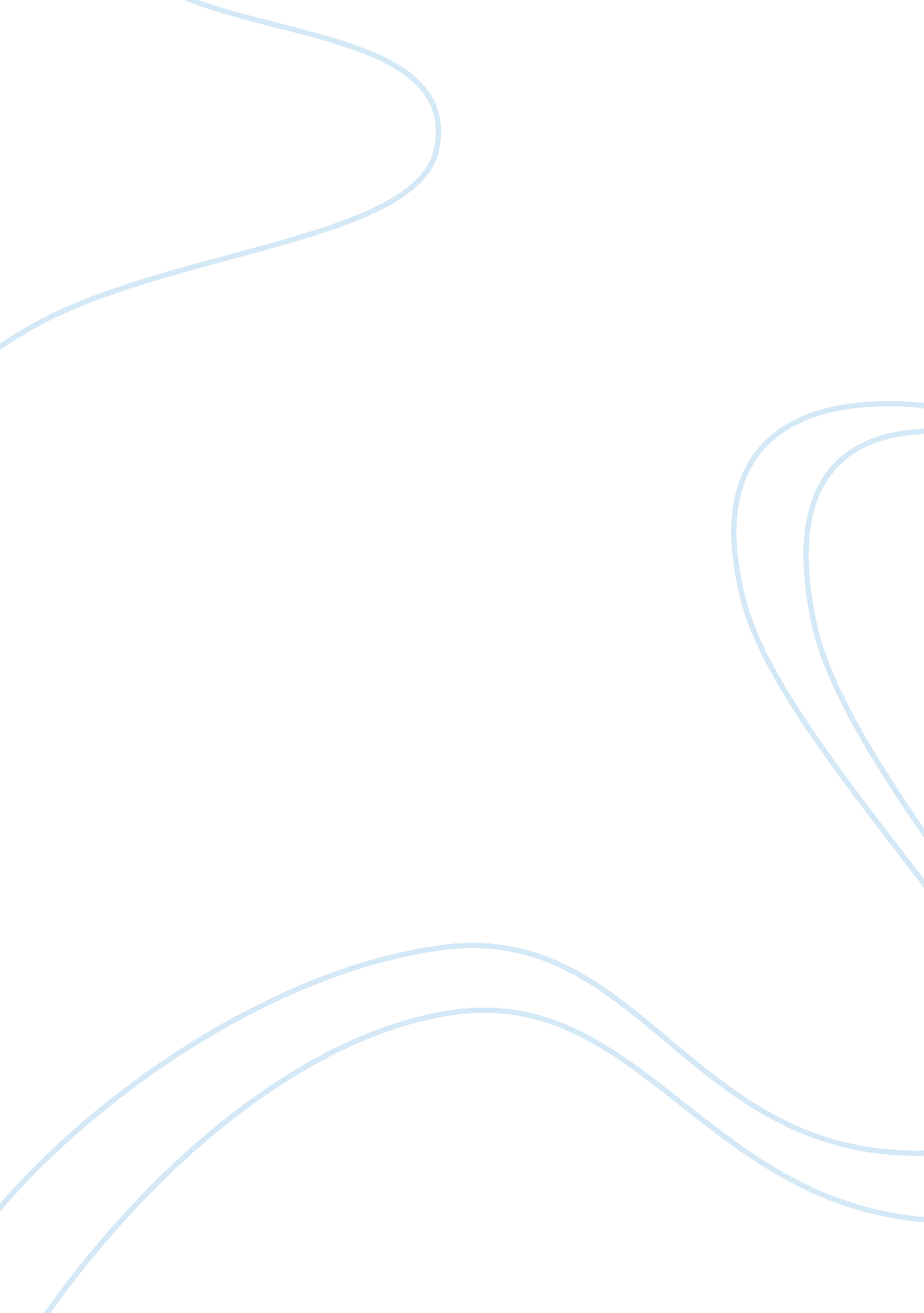 Kashmir conflictCountries, India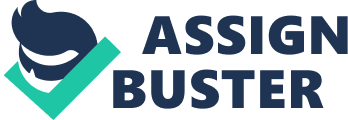 INTRODUCTION: The Kashmir dispute is the oldest unresolved international conflict in the world today. Pakistan considers Kashmir as its core political dispute with India. So does the international community, except India. The exchange of fire between their forces across the Line of Control, which separates Azad Kashmir from Occupied Kashmir, is a routine affair. Now that both India and Pakistan have acquired nuclear weapons potential, the possibility of a third war between them over Kashmir, which may involve the use of nuclear weapons, cannot be ruled out. Kashmir may be a cause to a likely nuclear disaster in South Asia, which should be averted with an intervention by the international community. Such an intervention is urgently required to put an end to Indian atrocities in Occupied Kashmir and prepare the ground for the implementation of UN resolutions, which call for the holding of a plebiscite to determine the wishes of the Kashmiri people. Cause of the Kashmir dispute :- India’s forcible occupation of the State of Jammu and Kashmir in 1947 is the main cause of the dispute. India claims to have ‘ signed’ a controversial document, the Instrument of Accession, on 26 October 1947 with the Maharaja of Kashmir, in which the Maharaja obtained India’s military help against popular insurgency. The people of Kashmir and Pakistan do not accept the Indian claim. There are doubts about the very existence of the Instrument of Accession. The United Nations also does not consider Indian claim as legally valid: it recognizes Kashmir as a disputed territory. Except India, the entire world community recognizes Kashmir as a disputed territory. The fact is that all the principles on the basis of which the Indian subcontinent was partitioned by the British in 1947 justify Kashmir becoming a part of Pakistan: the State had majority Muslim population, and it not only enjoyed geographical proximity with Pakistan but also had essential economic linkages with the territories constituting Pakistan. History of the dispute:- The State of Jammu and Kashmir has historically remained independent, except in the anarchical conditions of the late 18th and first half of the 19th entury, or when incorporated in the vast empires set up by the Mauryas (3rd century BC), the Mughals (16th to 18th century) and the British (mid-19th to mid-20th century). All these empires included not only present-day India and Pakistan but some other countries of the region as well. Until 1846, Kashmir was part of the Sikh empire. In that year, the British defeated the Sikhs and sold Kashmir to Gulab Singh of Jammu for Rs. 7. 5 million under the Treaty of Amritsar. Gulab Singh, the Maharaja, signed a separate treaty with the British, which gave him the status of an independent princely ruler of Kashmir. Gulab Singh died in 1857 and was replaced by Rambir Singh (1857-1885). Two other Maharajas, Partab Singh (1885-1925) and Hari Singh (1925-1949) ruled in succession. Gulab Singh and his successors ruled Kashmir in a tyrannical and repressive way. The people of Kashmir, nearly 80 per cent of who were Muslims, rose against Maharaja Hari Singh’s rule. He ruthlessly crushed a mass uprising in 1931. In 1932, Sheikh Abdullah formed Kashmir’s first political party—the All Jammu & Kashmir Muslim Conference (renamed as National Conference in 1939). In 1934, the Maharaja gave way and allowed limited democracy in the form of a Legislative Assembly. However, unease with the Maharaja’s rule continued. According to the instruments of partition of India, the rulers of princely states were given the choice to freely accede to either India or Pakistan, or to remain independent. They were, however, advised to accede to the contiguous dominion, taking into consideration the geographical and ethnic issues. In Kashmir, however, the Maharaja hesitated. The principally Muslim population, having seen the early and covert arrival of Indian troops, rebelled and things got out of the Maharaja’s hands. The people of Kashmir were demanding to join Pakistan. The Maharaja, fearing tribal warfare, eventually gave way to the Indian pressure and agreed to join India by, as India claims, ‘ signing’ the controversial Instrument of Accession on 26 October 1947. Kashmir was provisionally accepted into the Indian Union pending a free and impartial plebiscite. This was spelled out in a letter from the Governor General of India, Lord Mountbatten, to the Maharaja on 27 October 1947. In the letter, accepting the accession, Mountbatten made it clear that the State would only be incorporated into the Indian Union after a reference had been made to the people of Kashmir. Having accepted the principle of a plebiscite, India has since obstructed all attempts at holding a plebiscite. In 1947, India and Pakistan went to war over Kashmir. During the war, it was India, which first took the Kashmir dispute to the United Nations on 1 January 1948 The following year, on 1 January 1949, the UN helped enforce ceasefire between the two countries. The ceasefire line is called the Line of Control. It was an outcome of a mutual consent by India and Pakistan that the UN Security Council (UNSC) and UN Commission for India and Pakistan (UNCIP) passed several resolutions in years following the 1947-48 war. The UNSC Resolution of 21 April 1948–one of the principal UN resolutions on Kashmir—stated that “ both India and Pakistan desire that the question of the accession of Jammu and Kashmir to India or Pakistan should be decided through the democratic method of a free and impartial plebiscite”. Subsequent UNSC Resolutions reiterated the same stand. UNCIP Resolutions of 3 August 1948 and 5 January 1949 reinforced UNSC resolutions. Nehru’s betrayal :- India’s first Prime Minister Jawaharlal Nehru made a pledge to resolve the Kashmir dispute in accordance with these resolutions. The sole criteria to settle the issue, he said, would be the “ wishes of the Kashmir people”. A pledge that Prime Minister Nehru started violating soon after the UN resolutions were passed. The Article 370, which gave ‘ special status’ to ‘ Jammu and Kashmir’, was inserted in the Indian constitution. The ‘ Jammu and Kashmir Constituent Assembly’ was created on 5 November 1951. Prime minister Nehru also signed the Delhi Agreement with the then ‘ ruler’ of the disputed State, Sheikh Abdullah, which incorporated Article 370. In 1957, the disputed State was incorporated into the Indian Union under a new Constitution. This was done in direct contravention of resolutions of the UNSC and UNCIP and the conditions of the controversial Instrument of Accession. The puppet ‘ State’ government of Bakshi Ghulam Mohammed rushed through the constitutional provision and the people of Kashmir were not consulted. In 1965, India and Pakistan once again went to war over Kashmir. A cease-fire was established in September 1965. Indian Prime Minister Lal Bhadur Shastri and Pakistani president Ayub Khan signed the Tashkent Declaration on 1 January 1966. They resolved to try to end the dispute by peaceful means. Although Kashmir was not the cause of 1971 war between the two countries, a limited war did occur on the Kashmir front in December 1971. The 1971 war was followed by the signing of the Simla Accord, under which India and Pakistan are obliged to resolve the dispute through bilateral talks. Until the early 1997, India never bothered to discuss Kashmir with Pakistan even bilaterally. The direct foreign-secretaries-level talks between the two countries did resume in the start of the 1990s; but, in 1994, they collapsed. This happened because India was not ready even to accept Kashmir a dispute as such, contrary to what the Tashkent Declaration and the Simla Accord had recommended and what the UNSC and UNCIP in their resolutions had stated. The government of Prime Minister Nawaz Sharif, after coming to power in February 1997, took the initiative of resuming the foreign secretaries-level talks with India. The process resumed in March 1997 in New Delhi. At the second round of these talks in June 1997 in Islamabad, India and Pakistan agreed to constitute a Joint Working Group on Kashmir. But soon after the talks, India backtracked from the agreement, the same way as Prime Minister Nehru had done back in the 1950s by violating his own pledge regarding the implementation of UN resolutions seeking Kashmir settlement according to, as Mr. Nehru himself described, “ the wishes of the Kashmiri people. ” The third round of India-Pakistan foreign secretaries-level talks was held in New Delhi in September 1997, but no progress was achieved as India continued dithering on the question of forming a Joint Working Group on Kashmir. The Hindu nationalist government of prime minister Atal Behari Vajpaee is neither ready to accept any international mediation on Kashmir, nor is it prepared to seriously negotiate the issue bilaterally with Pakistan. ” Popular uprising since 1989 ” Since 1989, the situation in Occupied Kashmir has undergone a qualitative change. In that year, disappointed by decades-old indifference of the world community towards their just cause and threatened by growing Indian state suppression, the Kashmiri Muslim people rose in revolt against India. A popular uprising that has gained momentum with every passing day—unlike the previous two popular uprisings by Kashmiris (1947-48, first against Dogra rule and then against Indian occupation; and 1963, against Indian rule, triggered by the disappearance of Holy relic), which were of a limited scale. The initial Indian response to the 1989 Kashmiri uprising was the imposition of Governor’s Rule in the disputed State in 1990, which was done after dissolving the government of Farooq Abdullah, the son of Sheikh Abdullah. From July 1990 to October 1996, the occupied State remained under direct Indian presidential rule. In September 1996, India stage-managed ‘ State Assembly’ elections in Occupied Kashmir, and Farooq Abdullah assumed power in October 1996. Since then, the situation in the occupied territories has further deteriorated. Not only has the Indian military presence in the disputed land increased fundamentally, the reported incidents of killing, rape, loot and plunder of its people by Indian security forces have also quadrupled. To crush the Kashmiri freedom movement, India has employed various means of stateterrorism, including a number of draconian laws, massive counter-insurgency operations, and other oppressive measures. The draconian laws, besides several others, include the Armed Forces (Jammu and Kashmir) Special Powers Act, 1990; Terrorist and Disruptive Activities Act (TADA), 1990; the Jammu & Kashmir Public Safety Act, 1978 (amended in 1990); and the Jammu & Kashmir Disturbed Areas Act, 1990. Most densely soldiered territory :- The Indian troops-to-Kashmiri people ratio in the occupied Kashmir is the largest ever soldiers-to-civilians ratio in the world. There are approximately 600, 000 Indian military forces—including regular army, para-military troops, border security force and police—currently deployed in the occupied Kashmir. This is in addition to thousands of “ counter-militants”—the civilians hired by the Indian forces to crush the uprising. Since the start of popular uprising, the Indian occupation forces have killed thousands of innocent Kashmir people. There are various estimates of these killings. According to government of India estimates, the number of persons killed in Occupied Kashmir between 1989 and 1996 was 15, 002. Other Indian leaders have stated a much higher figure. For instance, former Home Minister Mohammad Maqbool Dar said nearly 40, 000 people were killed in the Valley “ over the past seven years. Farooq Abdullah’s 1996 statement estimated 50, 000 killings “ since the beginning of the uprising. ” The All-Parties Hurriyat Conference (APHC)–which is a representative body of over a dozen Kashmiri freedom fighters’ organizations—also cites the same number. Estimates of world news agencies and internationalhuman rightsorganizations are over 20, 000 killed. Indian human rights violations in Occupied Kashmir include indiscriminate killings and mass murders, torturing and extra-judicial executions, and destruction of business and residential properties, molesting and raping women. These have been extensively documented by Amnesty International, US Human Rights Watch-Asia, and Physicians for Human Rights, International Commission of Jurists (Geneva), Contact Group on Kashmir of the Organization of Islamic Countries—and, in India, by Peoples Union for Civil Liberties, the Coordination Committee on Kashmir, and the Jammu and Kashmir Peoples’ Basic Rights Protection Committee. Despite repeated requests over the years by world human rights organizations such as the Amnesty International, the Indian government has not permitted them any access to occupied territories. In 1997, it even refused the United Nations representatives permission to visit there. Settling the Kashmir Issue For decades, India has defied with impunity all the UN resolutions on Kashmir, which call for the holding of a “ free and fair” plebiscite under UN supervision to determine the wishes of the Kashmiri people. Not just this. A massive Indian military campaign has been on, especially since the start of the popular Kashmiri uprising in 1989, to usurp the basic rights of the Kashmiri people. Killing, torture, rape and other inhuman practices by nearly 600, 000 Indian soldiers are a norm of the day in Occupied Kashmir. The Kashmir problem will be solved the moment international community decides to intervene in the matter—to put an end to Indian state terrorism in Occupied Kashmir and to implement UN resolutions. These resolutions recommend demilitarization of Kashmir (through withdrawal of all outside forces), followed immediately by a plebiscite under UN supervision to determine the future status of Kashmir. The intervention of the international community is all the more necessary, given the consistent Indian opposition to both bilateral and multilateral options to settle the Kashmir issue. Such an intervention is also urgently required to stop the ever-growing Indian brutalities against the innocent Muslim people of Kashmir, who have been long denied their just right to self-determination. Averting a Nuclear Disaster:- If the world community failed to realize the gravity of the Kashmir problem now, there is the very likelihood of Kashmir once again becoming the cause of another war between India and Pakistan. And, since both the countries have acquired overt nuclear weapons potential, and since India led by Hindu nationalists has clearly shown its aggressive intentions towards Kashmir after declaring itself a nuclear state, a third India-Pakistan war over Kashmir is a possibility, a war that may result in a South Asian nuclear catastrophe. The world community, therefore, has all the reasons for settling Kashmir, the core unresolved political dispute between Islamabad and New Delhi. Like many other international disputes, the Kashmir issue remained a victim of world power politics during theCold Warperiod. When the dispute was first brought to the UN, the Security Council, with a firm backing of the United Sates, stressed the settlement of the issue through plebiscite. Initially, the Soviet Union did not dissent from it. Later, however, because of its ideological rivalry with the United States, it blocked every Resolution of the UN Security Council calling for implementation of the settlement plan. In the post-Cold War period—when cooperation not conflict is the fast emerging norm of international politics, a factor that has helped resolve some other regional disputes—the absence of any credible international mediation on Kashmir contradicts the very spirit of the times. An India-Pakistan nuclear war over Kashmir? Or a settlement of the Kashmir issue, which may eventually pave the way for setting up a credible global nuclear arms control and non-proliferation regimes? The choice is with the world community, especially the principal players of the international system. Efforts to end the crisis: The 9/11 attacks on the United States resulted in the U. S. government wanting to restrain militancy in the world, including Pakistan. They urged Islamabad to cease infiltrations, which continue to this day, by Islamist militants into Indian-administered Kashmir. In December 2001, a terrorist attack on the Indian Parliament linked to Pakistan, resulted in war threats, massive deployment, and international fears of a nuclear war in the subcontinent. After intensive diplomatic efforts by other countries, India and Pakistan began to withdraw troops from the international border on 10 June 2002, and negotiations began again. Effective 26 November 2003, India and Pakistan agreed to maintain a ceasefire along the undisputed international border, the disputed Line of Control, and the Siachen glacier. This is the first such " total ceasefire" declared by both powers in nearly 15 years. In February 2004, Pakistan increased pressure on Pakistanis fighting in Indian-administered Kashmir to adhere to the ceasefire. The neighbours launched several other mutual confidence-building measures. Restarting the bus service between the Indian- and Pakistani- administered Kashmir has helped defuse the tensions between the countries. Both India and Pakistan have decided to cooperate on economic fronts. On 5 December 2006, Pakistani President Pervez Musharaff told an Indian TV channel that Pakistan would give up its claim on Kashmir if India accepted some of his peace proposals, including a phased withdrawal of troops, self-governance for locals, no changes in the borders of Kashmir, and a joint supervision mechanism involving India, Pakistan, and Kashmir. Musharraf stated that he was ready to give up the United Nations' resolutions regarding Kashmir. 